Measadh Gàidhlig		Ainm ___________________	Paipear an Tidsear		Ceann-là ________________End First Level								4/7Bidh an tidsear a’ leughadh seo a-mach.  Bu chòir dha na sgoilearan na ceistean seo a fhreagairt ann an dòigh dòchasach agus àicheil (positive and negative) airson 2 chomharra.An deach thu a-mach an-raoir? (2)Am bi thu anns an sgoil a-màireach? (2)An toir thu baga dhan sgoil a h-uile latha? (2)Am faic thu do charaid aig an deireadh-sheachdain? (2)Am faigh thu  obair-dachaigh Diluain? (2)Dè an obair a tha agamsa? (Cleachd tidsear) (2) Tha thu nad thidsear      ‘S e tidsear a th’unnadAn coisich thu sìos an trannsa an-diugh? (2) PAIRT 2 Cleachd nas giorra, nas fhaide agus dèan coimeas eadar na rùlairean – aon seantans airson gach fear. (2 chomharra)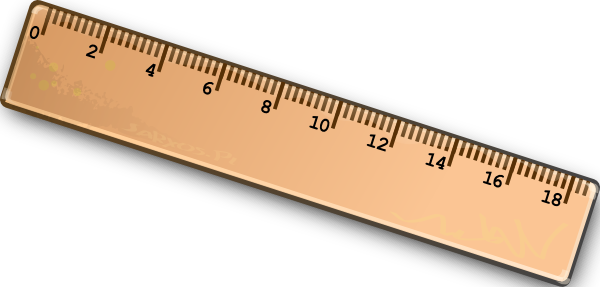 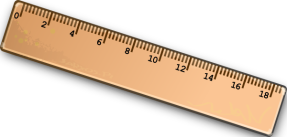 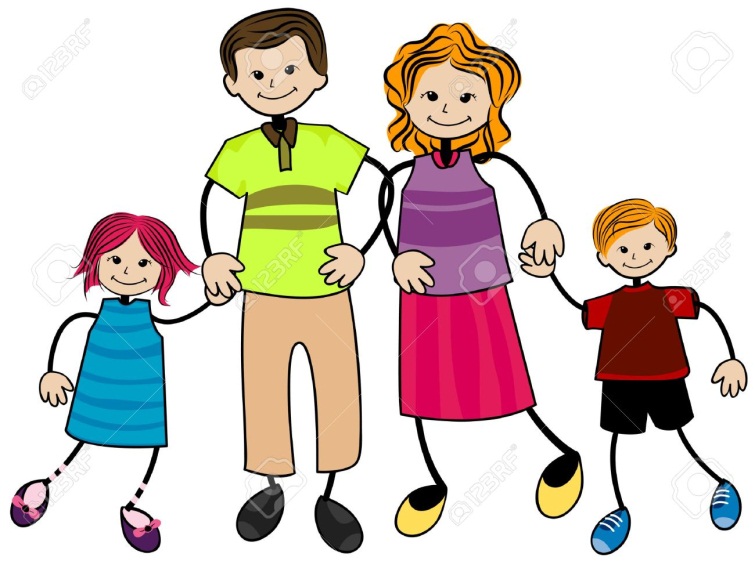 